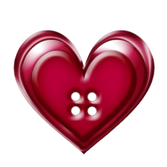 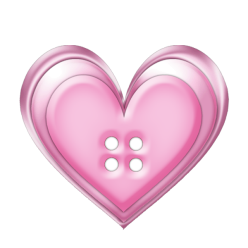 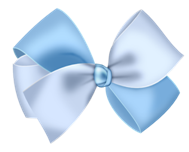 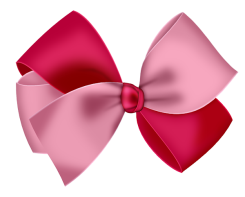 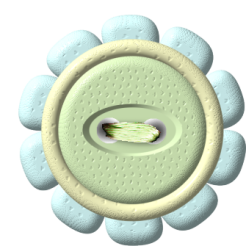 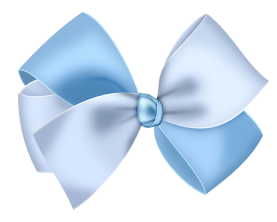 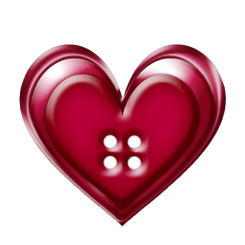 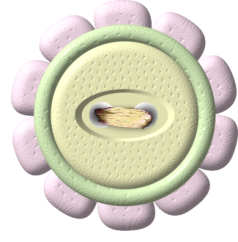 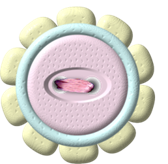 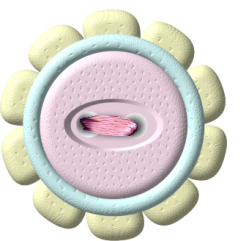 ИЗБРОЈ И УПИШИ БРОЈ:  ____________                  _____________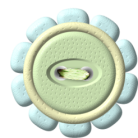 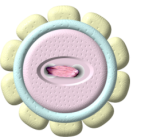   ____________                  _____________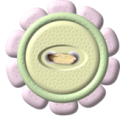 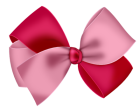  ___________                  _____________  _____________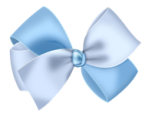 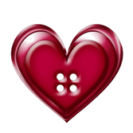 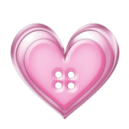 